ВСЯКА ЧЕРУПКА НА МИДА ИМА ТРИ СЛОЯ  -Лука Йованович – 7 в класРогов слой. 		    2. Варовиков слой  		3. Седефен слойЩе разгледаме три случая, с които ще установим всеки слой какъв е.I случайЗаливаме мидата със солна киселина, като виждаме тя не се променя. Солната киселина не влияе.II случайАко остържем с ножче първия слой, за който вече знаем, че е рогов, ще се появи друг слой. Отново заливаме със солна киселина. Този път наблюдаваме реакция, появяват се мехурчета.2 HCl+CaCo3 →CaCl2→CO2+H2OIII случайСлед варовиковия слой се появява трети слой. Този вътрешен слой с преливащи цветове  се счита за красив в много култури и често се използва за бижута. Лесно е само с поглед да установим, че става въпрос за седефения слойИЗВОД: Не ни е нужна химична реакция, за да разберем, че слоят е  СЕДЕФЕН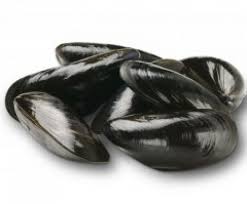 + HCl => ИЗВОД: Следователно става дума за РОГОВ слой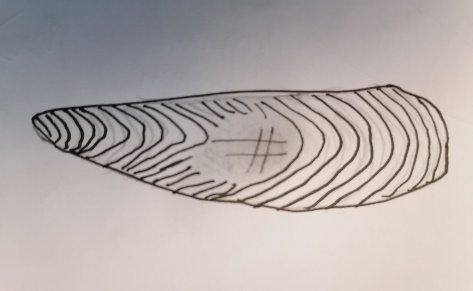  + HCl => ИЗВОД: Следователно става дума за ВАРОВИКОВ слой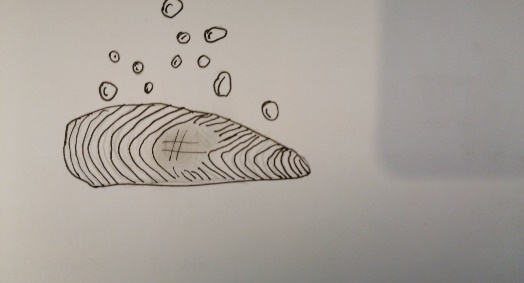 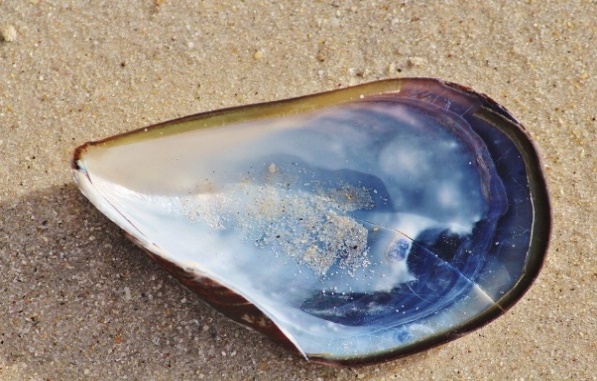 